Damietta University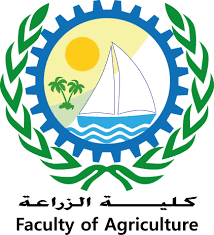 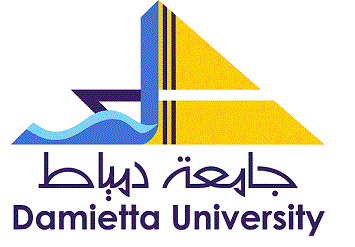 Faculty of Agricultureالتقرير الاسبوعي عن جلسات المناقشات (السيمينار) لطلاب الدراسات العليا بقسم الحشرات الاقتصادية للفصل الدراسي الثاني للعام 2021/2022 حيث قامت طالبة الدراسات العليا المسجلة لدرجة الماجستير بالقسم م/ رحمة السعيد الشرباصي بإلقاء السيمينار في تمام العاشرة صباحا بقاعة المناقشات بالكلية يوم الاثنين بتاريخ 4/4/2022 بعنوان دراسات علي الأفات التي تهاجم أشجار الموالح في محافظة دمياط .